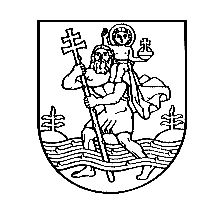 VILNIAUS PILAITĖS GIMNAZIJOSDIREKTORIUSĮSAKYMASDĖL GIMNAZIJOS MOKINIŲ PAŽANGOS IR PASIEKIMŲ VERTINIMO TVARKOS APRAŠO PAKEITIMO2016 m. gegužės 31 d. Nr. V-111VilniusVadovaudamasis Gimnazijos metodinės tarybos 2016 m. gegužės 31 d. protokolo Nr. 3 sprendimu,k e i č i u: Vilniaus Pilaitės gimnazijos mokinių pažangos ir pasiekimų vertinimo tvarkos aprašo, patvirtinto 2014 metų  sausio 31 d. direktoriaus įsak. Nr. V-29,  V skyrių  ,,Vertinimas baigus programą“. 35 punktą skaityti: ,,35. Pusmečio ir metiniai pažymiai mokiniams nevisada vedami pagal aritmetinį vidurkį. Stebima kiekvieno mokinio pažanga (metodinių grupių vertinimo priedai). Negali būti išvestas patenkinamas metinis įvertinimas, jei bent vieną pusmetį mokinys buvo neatestuotas arba II pusmetyje turėjo nepatenkinamą įvertinimą. Vertinama pažymiuVertinama įskaitaVertinima kūno kultūros pamokoseDirektorius									Zotikas PopovasI pusmetisII pusmetisMetinisPapildomas darbas-metinis pažymysAtsiskaitymasMetinis (vidurkis)455---544---6334--354---neat.6neat. (pažymys nevedamas)-atsiskaitoma pažymiui už I pusmetį(ats. paž. + 6):26neat.neat.-atsiskaitoma pažymiui už II pusmetį(6 + ats. paž.):2neat.neat.neat.-atsiskaitoma pažymiui už I ir II pusmetį;(ats. paž. +. ats. paž. ):2I pusmetisII pusmetisMetinisPapildomas darbas-metinis vertinimasĮskaitytaĮskaitytaĮskaityta-NeįskaitytaĮskaitytaNeįskaitytaĮskaita už I pusmetįĮskaitytaNeįskaitytaNeįskaitytaĮskaita už II pusmetįNeįskaitytaNeįskaitytaNeįskaitytaĮskaita už I ir II pusmečiusNeatestuotaĮskaitytaNeatestuotaĮskaita už I pusmetįĮskaitytaNeatestuotaNeatestuotaĮskaita už II pusmetįNeatestuotaNeatestuotaNeatestuotaĮskaita už I ir II pusmečiusI pusmetisII pusmetisMetinisAtsiskaitymasMetinis (vidurkis)6atl.6--atl.66--atl.neat.neat.Atsiskaitoma pažymiui už II pusmetįII pusmečio pažymysneat.atl.neat.Atsiskaitoma pažymiui už I pusmetįI pusmečio pažymys6įsk. (spec. gr.)6--įsk. (spec. gr.)66--įsk. (spec. gr.)įsk. (spec. gr.)įsk. (spec. gr.)--6neat.neat.Atsiskaitoma pažymiui už II pusmetį(6 +ats. paž.) : 2neat.6neat. (pažymys nevedamas)Atsiskaitoma pažymiui už I pusmetį(ats. paž.+ 6) : 2